Bremse og sætte farten ned	3Tryk mindre på håndtaget, eller slip dethelt. Parkeringsbremsen aktiveres auto- matisk, når der ikke trykkes på håndtaget.Frigear/kørsel uden motorhjælpTryk det sorte frigear-håndtag (3) ned på begge hjul.Bemærk: Når hjulene er i frigear, kan motoren ikke benyttes. Hvis der tændes for motoren, blinker batteriindikatorens 9 lamper hurtigt.Hjulene bringes ud af frigear ved at skub- be håndtagene på begge hjul op. Herved aktiveres parkeringsbremsen automatisk. Sluk for motoren, og tænd den igen – så er kørestolen klar til brug.Transport i taxi (4)Advarsel: En person må kun sidde i kørestolen under transport, hvis køresto-FriløbsmærkatGreb i opadvendt position:parkeringsbremse aktiveretGreb i nedadvendt position:friløb aktiveretQUICK guideKelvin Aura kørestol med hjælpemotor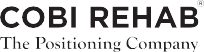 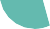 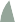 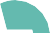 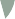 OpladningSæt opladerens stik i kørestolens stik. Sæt opladerens stik i en stikkontakt.Bemærk: Opladeren må ikke efterlades uden opsyn, når den er tilsluttet.Batteriet må f.eks. ikke oplades natten over.StartDrej indstillingsknappen (E) til position (A). Denne “indendørs-indstilling” (A) begrænser hastighed og acceleration til brug inden døre, og når man skal manøvrere på begrænset plads.SlukningDrej indstillingsknappen (E) til position (B).len er udstyret med et klistermærke, der angiver, at den er godkendt til det.Kørestolen må ALDRIG sættes i frigear under transport i taxi.Sluk for motoren under transport.Scan koden og få flere produktinformationer.Hastighedsindstilling	DDrej indstillingsknappen (E) til den ønskede hastighed: 1, 2, 3 eller 4 (D).	ABemærk: Kontakt forhandleren, hvis der	Eønskes individuelle hastighedsindstillinger.	CKørsel fremad med motorhjælpTænd for motoren (A).	BVælg den ønskede hastighed, 1, 2, 3 eller 4 (D). Tryk det sorte håndtag ned (2).Bemærk:Jo længere ned håndtaget trykkes, jo hurtigere kører man.Parkeringsbremsen aktiveres automatisk, når der ikke trykkes på håndtaget.Kørsel baglæns med motorhjælp Anbring tommelfingeren under det sorte håndtag (2), og tryk det opad.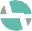 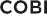 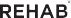 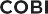 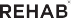 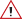 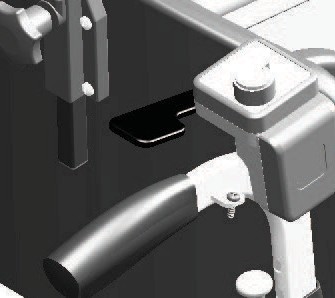 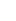 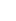 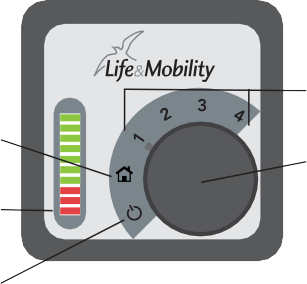 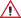 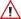 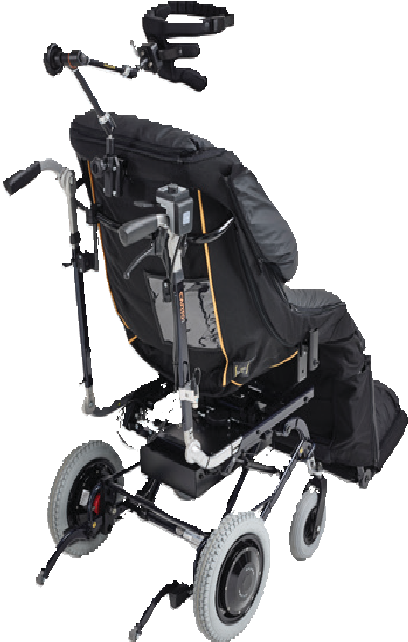 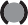 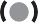 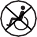 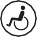 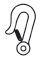 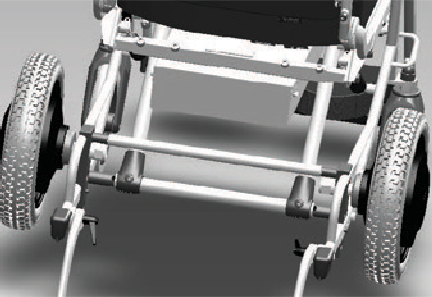 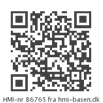 | Tlf. +45 7025 2522 | www.cobirehab.com	| Tlf. +45 7025 2522 | www.cobirehab.com